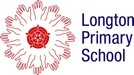 2020 -2021 100%   96%     96%no